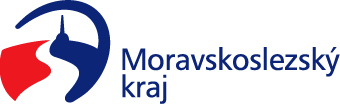 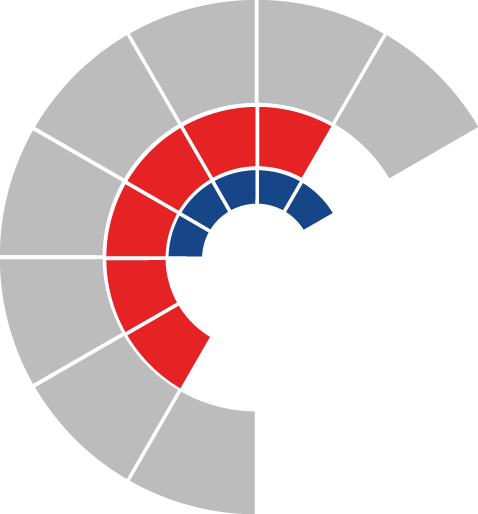 			Komise pro průmysl, energetiku a chytrý region rady kraje 										 Výpis z usneseníČíslo jednání:	4.		Datum konání:	26. 5. 2021Číslo usnesení: 4/2Komise pro průmysl, energetiku a chytrý region rady krajebere na vědomíinformace o postupu ukončení těžby v Moravskoslezském kraji a činnosti Uhelné komisedoporučujeradě krajevzít na vědomí informace o postupu ukončení těžby v Moravskoslezském kraji a činnosti Uhelné komiseIng. Bohuslav Niemiec, v. r.předseda komise pro průmysl, energetiku a chytrý region